HABERLEŞME SİSTEMLERİ DALI ÖRNEK SORULAR (KALFALIK)1. Hangisi iş kazalarını meydana getiren nedenlerin birinci sırasında yer almaktadır? 
A) Tehlikeli davranış 
B) Tecrübesizlik 
C) Fiziksel güç yetersizliği 
D) Hastalık2. Elektrik-elektronik teknik resminde hangi yazı tipi kullanılır? 
A) Dik yazı 
B) Eğik yazı 
C) Kalın yazı 
D) Yamuk yazı3. Hangisi doğru akım (DC) kaynaklarından biri değildir? 
A) Dinamolar 
B) Akü 
C) Alternatör 
D) Pil4. Sıcaklık arttıkça direnci düşen eleman hangisidir? 
A) PTC 
B) NTC 
C) LDR 
D) LED5. Şehir telefon şebekesiyle aboneler arasında, abonelerin kendi aralarında konuşma bağlantıları kurmaya yarayan cihaza ne ad verilir?
A) Telefon                              
B) Santral                              
C) Radyo                                
D) Diyafon6. Hangisi fiber optik kablonun geleneksel (bakır) kablolara olan üstünlüklerinden değildir?
A) F/O kablolarda sinyal zayıflaması daha azdır.       
B) Yüksek bant genişliği kapasitesine sahiptir.
C) Ekonomiktir.                                                                
D) F / O kablonun malzemesi cam ve plastiktir.7. Asenkron seri iletişim ile ilgili hangisi doğru bir ifadedir?
A) Başlangıç ve bitiş bitleri vardır.                             
B) Kontrol biti kullanımı zorunludur.               
C) Haberleşme senkronizasyon pulsu ile başlar.                    
D) Tüm data katarı aynı anda gönderilir.8. Repertitörden saha dolabına yer altından gelen çok perli, repertitör ile saha dolapları arasındaki irtibatı sağlayan kablolara verilen ad nedir?
A) Tek damarlı kablo                                         
B) Prensibal kablo                               
C) NYA kablo                                                         
D) TTR kablo 9. Hangisi sayısal haberleşmede de etkili olan sistem dışı gürültü kaynaklardan değildir?
A) Isıl gürültü               
B) Güneş patlamaları          
C) Floresan lambaları         
D) Elektrik motorlarının çalışması10. Haberleşme sistemlerinde kullanılan fiber optik kablonun temel ögesi nedir?
A) Cam                    
B) Bakır                     
C) Su                     
D) Hiçbiri 11. Belli frekanslarda kare, sinüs, üçgen veya testere dişi biçiminde sinyal üretmeye yarayan, geri beslemeli amplifikatör (yükseltici) devrelere ne ad verilir?A) Filtre devreleri B) Osilatör devreleriC) Besleme devreleriD) Transistörlü devreler	12. Belli bir frekans bandının geçmesine izin verirken bu bant dışında kalan frekansların ise zayıflatılmasını sağlayan ve bu amaç için tasarlanan devrelere ne ad verilir?A) Osilatör devreleriB) Yükseltme devreleriC) Filtre devreleriD) Tetikleme devreleri13. 
Şekildeki devrenin fonksiyonu nedir?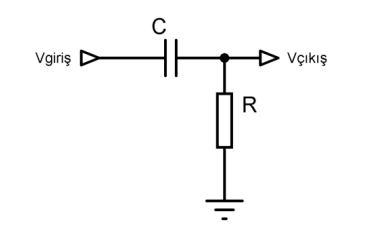 A) Direnç yükseltme devresi B) Kondansatör yükseltme devresiC) Direnç osilatör devresiD) Kondansatör filtre devresi 14. Şehir telefon şebekesiyle aboneler arasında, abonelerin kendi aralarında ve konuşmalarında bağlantıları kurmaya yarayan cihaza ne ad verilir?A) Uydu	B) DiyafonC) Telefon santrali	D) Adaptör15. Şekildeki cihazın ismi nedir?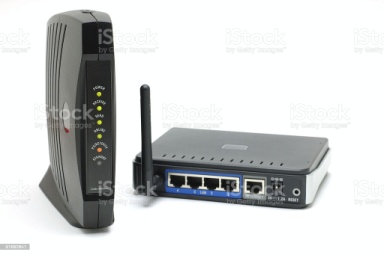 A) AdaptörB) SwitchC) ReceiverD) Modem16. 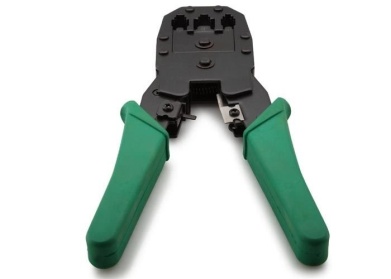 Şekildeki el aletinin ismi nedir?A) KargaburnuB) Soket penseC) Yan keskiD) Yüksük sıkma pensi17. A-B noktaları arasındaki eşdeğer direnç kaç kilo ohm’dur?
A) 20K         B)40K        C)30K        D)10K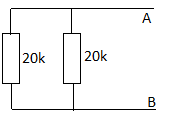 18. 
Şekildeki devreden geçen akım kaç amperdir?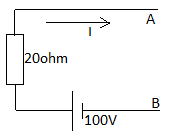 A) 5A      B) 120A     C) 80A     D) 2000A19. Gerilim ölçmeye yarayan ölçü aletine ne ad verilir?A) Ampermetre     B) VoltmetreC) OhmmetreD) Wattmetre20. Uranyum, plütonyum gibi elementlerin tepkimeye sokularak ısı üretilmesi prensibine göre çalışan ve elektrik üretmeye yarayan santrallere ne ad verilir?A) Termik santralB) Jeotermal santralC) Güneş santralD) Nükleer santralCEVAP ANAHTARI
1. A
2. B
3. C
4. B
5. B
6. C
7.A
8.B
9.A
10.A 11.B12.C13.D14.C15.D16.B17.D18.A	19.B20.D